EVALUATION SURVEYS 
Standard Welcome Page & Participation Decision – ALL Surveys


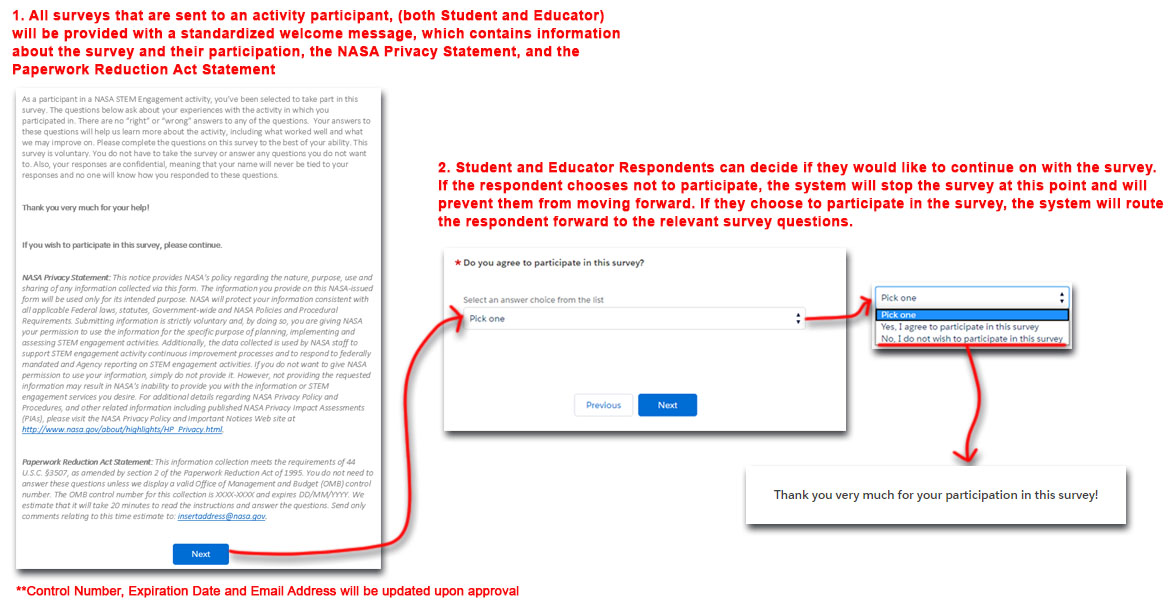 Challenges and Internship Participant Survey – Survey Questions










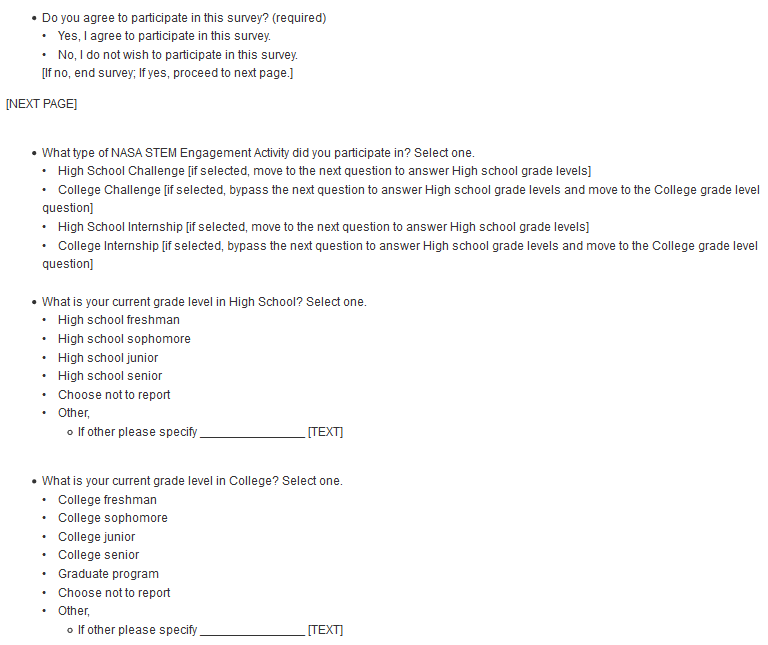 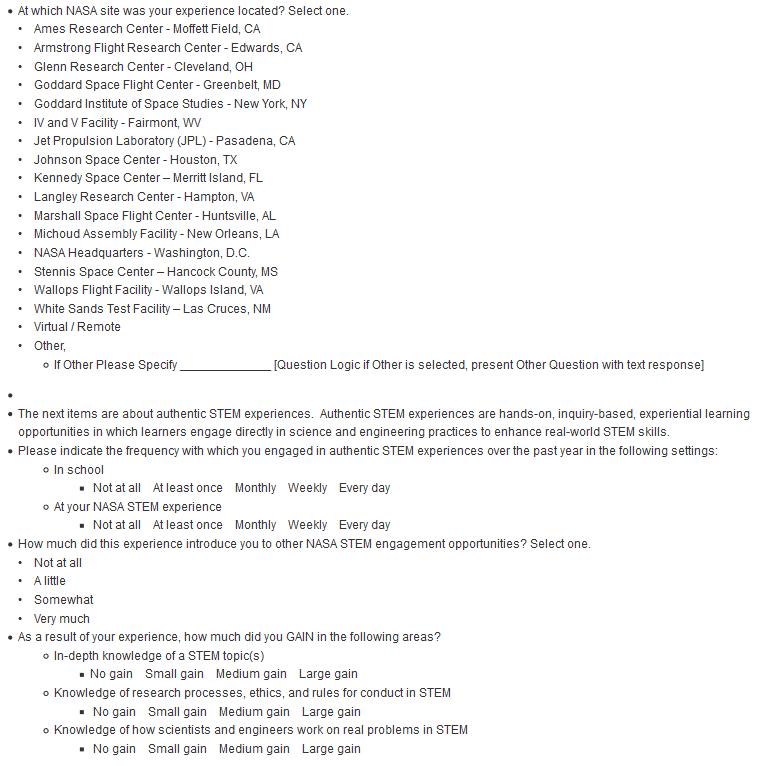 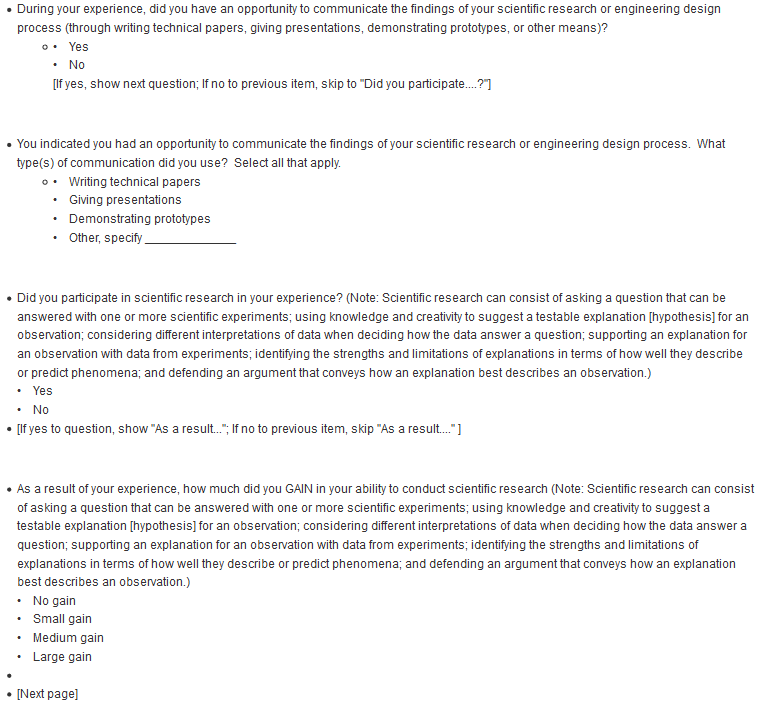 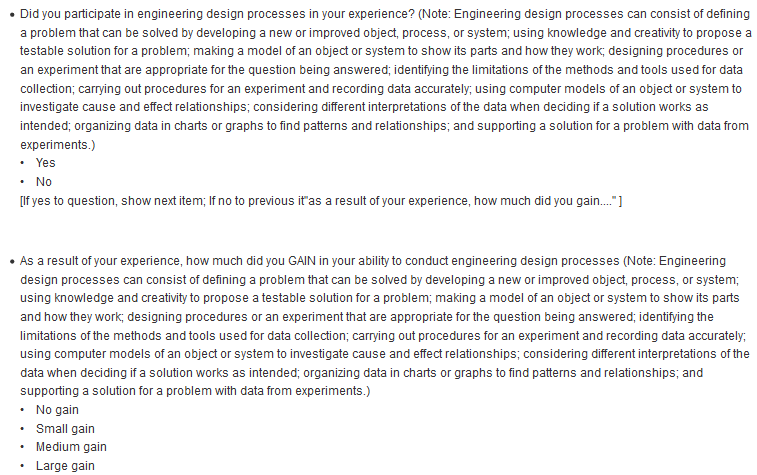 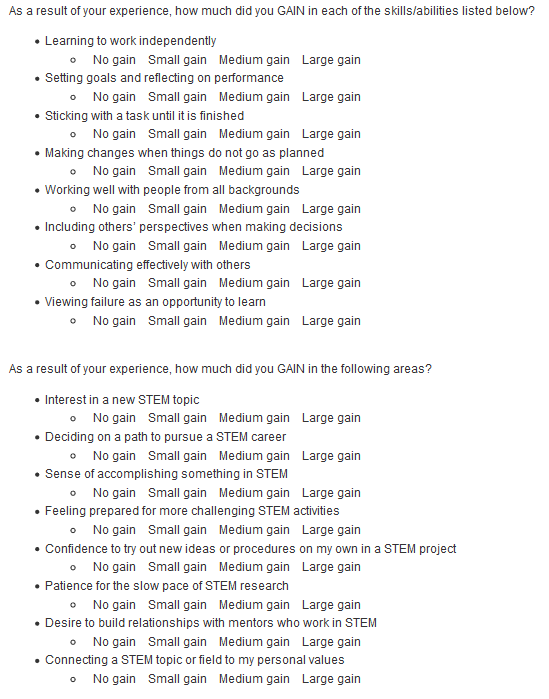 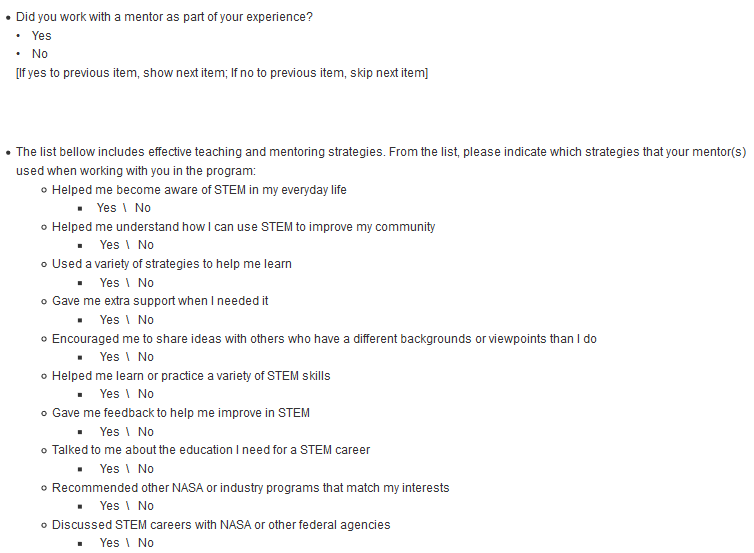 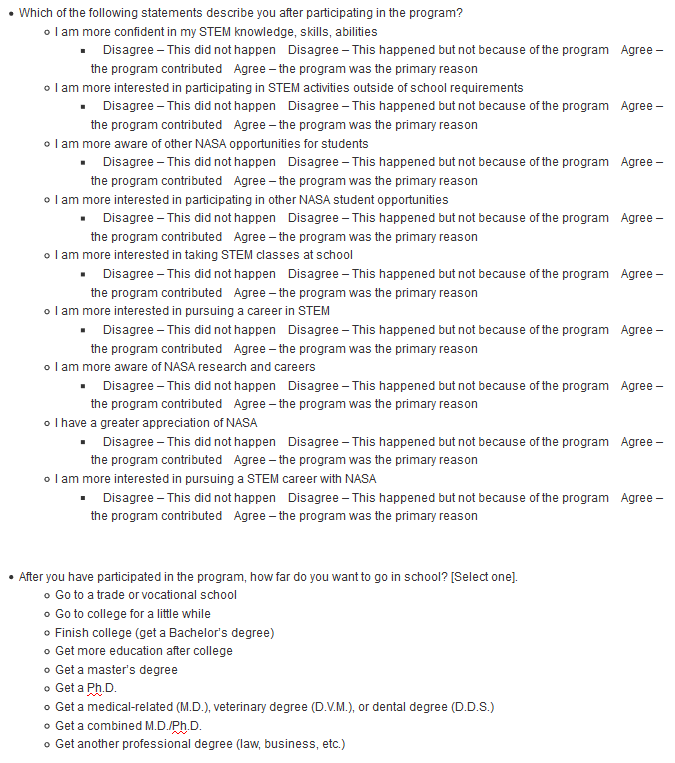 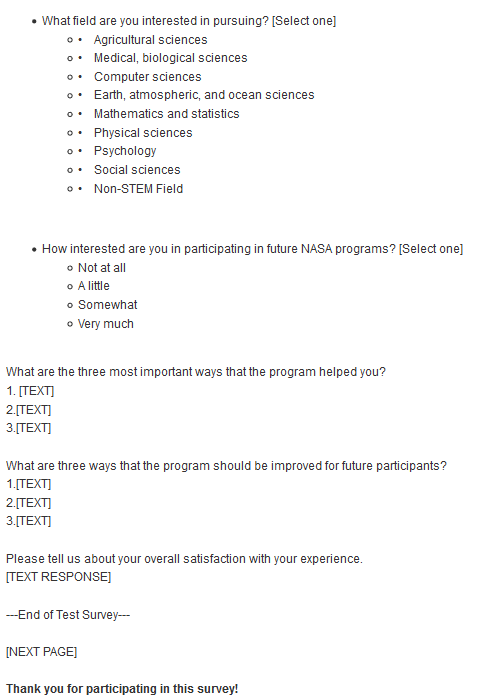 